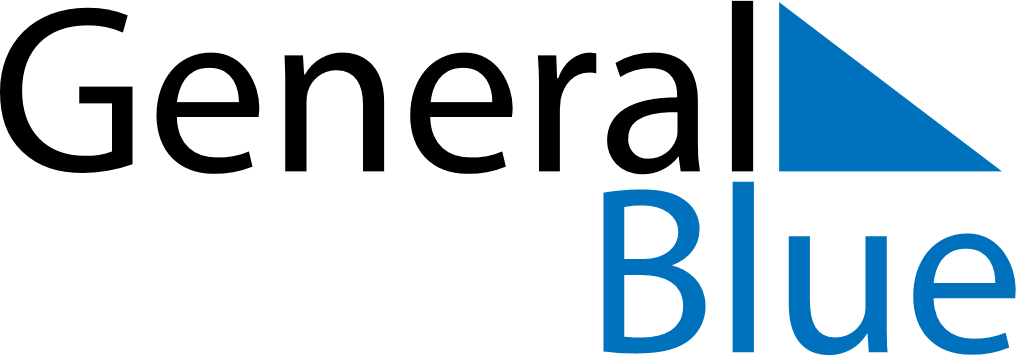 April 2018April 2018April 2018April 2018ChinaChinaChinaMondayTuesdayWednesdayThursdayFridaySaturdaySaturdaySunday123456778Qingming Festival9101112131414151617181920212122232425262728282930